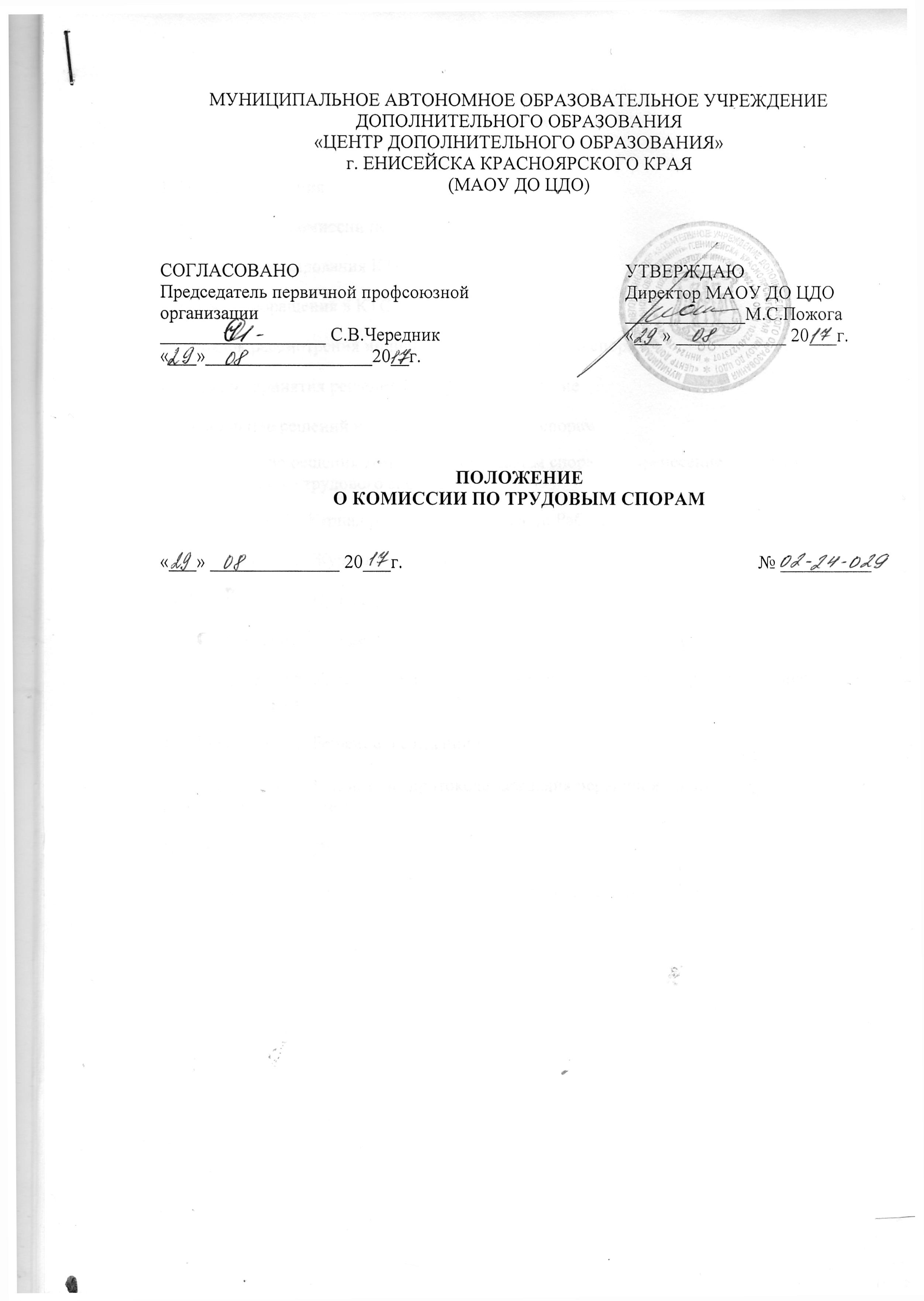 МУНИЦИПАЛЬНОЕ АВТОНОМНОЕ ОБРАЗОВАТЕЛЬНОЕ УЧРЕЖДЕНИЕДОПОЛНИТЕЛЬНОГО ОБРАЗОВАНИЯ«ЦЕНТР ДОПОЛНИТЕЛЬНОГО ОБРАЗОВАНИЯ»г. ЕНИСЕЙСКА КРАСНОЯРСКОГО КРАЯ(МАОУ ДО ЦДО)ПОЛОЖЕНИЕО КОМИССИИ ПО ТРУДОВЫМ СПОРАМ«___» ______________ 20___г.							№ __________СОДЕРЖАНИЕ1. Общие положения 2. Компетенция комиссии по трудовым спорам3. Порядок формирования КТС4. Порядок обращения в КТС5. Порядок рассмотрения индивидуального трудового спора6. Порядок принятия решения КТС и его содержание7. Исполнение решений комиссии по трудовым спорам8. Обжалование решения комиссии по трудовым спорам и перенесение рассмотрения индивидуального трудового спора в суд9. Приложение 1. Журнал регистрации заявлений Работника10. Приложение 2. Журнал регистрации удостоверений11. Приложение 3. Протокол заседания КТС12. Приложение 4. Решение13. Приложение 5. Удостоверение на принудительное исполнение решения комиссии по трудовым спорам14. Приложение 6. Решение о создании КТС15. Приложение 7. Выписка из протокола заседания первичной организации профсоюзного комитета16. Приложение 8. Доверенность17. Приложение 9. Приказ о назначении представителей в состав КТС1. Общие положения1.1. Настоящее Положение определяет компетенцию, порядок формирования и работы Комиссии по трудовым спорам (КТС), совместно созданной администрацией муниципального автономного образовательного учреждения дополнительного образования «Центр дополнительного образования» г.Енисейска Красноярского края (далее — Работодатель) и трудовым коллективом муниципального автономного образовательного учреждения дополнительного образования «Центр дополнительного образования» г.Енисейска Красноярского края для урегулирования индивидуальных трудовых споров, возникающих между лицами, работающими по трудовому договору (контракту, соглашению) — далее Работником, и Работодателем.1.2. Настоящее Положение разработано в соответствии с Трудовым Кодексом Российской Федерации.2. Компетенция комиссии по трудовым спорам2.1. КТС является органом по рассмотрению индивидуальных трудовых споров, возникающих в муниципальном автономном образовательном учреждении дополнительного образования «Центр дополнительного образования» г.Енисейска Красноярского края (далее – Центр).2.2. Индивидуальным трудовым спором признаются неурегулированные разногласия между Работодателем и Работником по вопросам применения законов и иных нормативных правовых актов (в том числе локальных), содержащих нормы трудового права, коллективного договора, соглашения, трудового договора (в том числе об установлении или изменении индивидуальных условий труда), о которых заявлено в КТС.2.3. Индивидуальным трудовым спором признается также спор между Работодателем и лицом, ранее состоявшим в трудовых отношениях с Работодателем, а также лицом, изъявившим желание заключить трудовой договор с Работодателем, в случае отказа Работодателя от заключения такого договора.2.4. К компетенции КТС относятся споры: о взыскании заработной платы (включая доплаты, надбавки и другие выплаты, предусмотренные системой оплаты труда);об изменении существенных условий трудового договора;о переводе на другую работу и перемещении;об оплате труда, в т.ч. за работу в сверхурочное и ночное время, совмещении профессий (должностей) и исполнении обязанностей временно отсутствующего работника;о праве на получение и размере причитающихся работнику премий и вознаграждений, предусмотренных действующей у нанимателя системой оплаты труда;о предоставлении (переносе, продлении) трудовых отпусков;о применении дисциплинарных взысканий;о выплате компенсаций и предоставлении гарантий;о возврате денежных сумм, удержанных из заработной платы в счет возмещения ущерба, причиненного работодателю;о выдаче специальной одежды, специальной обуви, средств индивидуальной защиты.возникающие в связи с неправильностью или неточностью записей в трудовой книжке;иные споры, кроме указанных ранее в Настоящем Положении.2.5. КТС не рассматривает споры, разрешение которых законом отнесено к компетенции только суда (восстановление на работе, взыскание морального вреда и др.). В том случае, если работник обратился с заявлением в КТС о рассмотрении спора не подведомственного ей, комиссия вправе рассмотреть данное заявление и выдать разъяснение по спорному вопросу, которое будет носить рекомендательный характер.3. Порядок формирования КТС3.1. КТС формируется на паритетных началах из равного числа представителей Работников и Работодателя по 2 человека с каждой стороны.3.2. Представители работников в комиссию по трудовым спорам избираются на общем собрании трудового коллектива. Членами КТС могут быть избраны любые работники независимо от занимаемой должности, выполняемой работы.Порядок голосования (тайное или открытое) определяется по решению общего собрания. Избранными в состав КТС считаются кандидатуры, получившие большинство голосов и за которых проголосовало более половины присутствующих на общем собрании.3.3. Представители Работодателя назначаются в комиссию приказом директора Центра. При назначении представителей Работодателя директору необходимо получить согласие работника на участие в работе КТС.3.4. Директор не может входить в состав КТС.3.5. Члены комиссии могут быть исключены из нее в случае неисполнения или ненадлежащего исполнения своих обязанностей. Решение об исключении члена КТС из ее состава принимается большинством голосов членов КТС по результатам открытого голосования.3.6. В случае исключения из состава КТС одного или нескольких членов состав комиссии пополняется в порядке, установленном для образования комиссии.3.7. Члены КТС путем голосования избирают из своего состава председателя и секретаря комиссии. Они могут быть представителями Работодателя или представителями Работников.3.8. Полномочия членов КТС подтверждаются доверенностями, выданными в установленном порядке нанимателем и председателем профкома (приложение 8).3.9. КТС создается сроком на три года. По истечении указанного срока избираются и назначаются новые члены КТС.3.10. Полномочия члена КТС (представителя работников) прекращаются также в случае прекращения трудовых отношений с Центром, а также на основании личного заявления члена КТС, поданного не позднее месяца до предполагаемого выбытия из состава КТС. На оставшийся срок полномочий КТС избирается другой работник, взамен выбывшего, в порядке, определенном пунктом 3.2 настоящего Положения.4. Порядок обращения в КТС4.1. Право на обращение в КТС имеют: работники, состоящие в штате Центра;лица, изъявившие желание заключить с Работодателем трудовой договор, в случае отказа Работодателя от заключения такого трудового договора;совместители;временные работники;сезонные работники;лица, приглашенные на работу в Центр из другой организации, по спорам, входящим в ее компетенцию;лица, не работающие  в  Центре,  по  спорам,  возникшим  из  их 
прежних трудовых  отношений  с  Центром  (в  пределах  сроков, 
установленных для обращения в КТС);студенты вузов, учащиеся средних специальных учебных заведений и школ, проходящие в Центре производственную практику и зачисленные по трудовому договору на рабочие места.4.2. Трудовой спор подлежит рассмотрению в КТС, если работник самостоятельно или с участием представляющей  его  интересы  профсоюзной 
организации не урегулировал разногласия при непосредственных переговорах с Работодателем.4.3. Работник может обратиться в КТС в трехмесячный срок со дня, когда работник узнал или должен был узнать о нарушении своего права.4.4. Течение сроков, с которыми связывается возникновение или прекращение права работника обратиться в КТС, начинается на следующий день, после которого работник узнал или должен был узнать о нарушении своего права. Сроки исчисления месяцами истекают в соответствующее число последнего месяца (третьего). Если последний день срока приходится на нерабочий день, то днем окончания срока считается ближайший следующий за ним рабочий.4.5. В случае пропуска по уважительным причинам установленного срока КТС может восстановить срок и разрешить спор по существу.4.6. Работник обращается в КТС с заявлением, в котором излагает существо трудового спора. Заявление может быть передано работником лично или отправлено по почте, факсом.4.7. Заявление работника, поступившее в КТС, подлежит обязательной регистрации в специальном журнале, который ведет секретарь КТС.4.8. Отказ в приеме заявления по мотивам пропуска работником трехмесячного срока не допускается. Отсутствие уважительной причины пропуска срока является основанием для отказа в удовлетворении требований работника.4.9. КТС обязана рассмотреть трудовой спор в десятидневный  срок  со 
дня подачи заявления. 5. Порядок рассмотрения индивидуального трудового спора5.1. Комиссия по трудовым спорам рассматривает индивидуальный трудовой спор в течение десяти календарных дней со дня поступления заявления от Работника.5.2. Работник и Работодатель своевременно уведомляются КТС о месте, дате и времени заседания КТС.5.3. Работник до начала заседания КТС может взять свое заявление обратно или отказаться от предъявляемых требований непосредственно на заседании КТС.5.4. В начале заседания КТС работник вправе  заявить  мотивированный 
отвод любому члену  комиссии  или  свидетелю.  Вопрос  об  удовлетворении 
отвода решается Комиссией. В этом случае рассмотрение заявления работника 
может быть перенесено на другое время.5.5. Заседание КТС является правомочным, если на нем присутствовало не менее половины членов комиссии с каждой стороны.5.6. В назначенное для разбирательства дела время председатель КТС открывает заседание и объявляет, какое заявление подлежит рассмотрению.5.7. Секретарь докладывает КТС, кто из вызванных по рассматриваемому делу лиц явился, извещены или неявившиеся лица и какие имеются сведения о причинах их отсутствия.5.8. Спор рассматривается в присутствии работника, подавшего заявление, или уполномоченного им представителя.5.9. Рассмотрение спора в отсутствие работника или его представителя допускается лишь по его письменному заявлению.5.10. В случае неявки работника или его представителя на заседание указанной комиссии рассмотрение трудового спора откладывается.О переносе даты рассмотрения спора своевременно уведомляется Работник и Работодатель.В случае вторичной неявки работника или его представителя без уважительных причин комиссия может вынести решение о снятии вопроса с рассмотрения, что не лишает работника права подать заявление о рассмотрении трудового спора повторно в пределах трехмесячного срока.5.11. Отсутствие представителя Работодателя на заседании КТС не является причиной переноса рассмотрения дела.5.12. Рассмотрение дела по существу начинается с оглашения председателем КТС заявления Работника. Затем выясняется личность Работника, подавшего заявление, и вопрос о том, подлежит ли спор Работника разрешению КТС, заслушиваются мнения членов комиссии, исследуются представленные Работником и представителем Работодателя материалы и документы.5.13. Комиссия по трудовым спорам в случае необходимости имеет право вызывать на заседание свидетелей, приглашать специалистов, затребовать от Работодателя необходимые для рассмотрения трудового спора документы.5.14. Требование комиссии о предоставлении необходимой документации в определенный срок подлежит обязательному исполнению для всех категорий руководителей и служащих Центра.5.15. Работник в праве в любое время до удаления комиссии для голосования отказаться от заявленных требований.5.16. На заседании комиссии по трудовым спорам секретарем ведется протокол, в котором указывается: дата и место проведения заседания;сведения о явке Работника, Работодателя, свидетелей, специалистов;краткое изложение заявления Работника;краткие объяснения сторон, показания свидетелей, специалиста;дополнительные заявления, сделанные Работником;представление письменных доказательств;результаты обсуждения КТС;результаты голосования.Протокол подписывается председателем комиссии или его заместителем и заверяется печатью.5.17. Член  КТС,  не  согласный  с  принятым  ею   решением, обязан 
подписать протокол заседания, но вправе в протоколе отразить свое мнение.5.18. Решение   КТС   может   быть   обжаловано     работником или 
администрацией в десятидневный срок со  дня  вручения  им  копий  решения 
Комиссии.6. Порядок принятия решения КТС и его содержание6.1. Комиссия по трудовым спорам принимает решение открытым голосованием простым большинством голосов присутствующих на заседании членов комиссии. Принятие решения завершает рассмотрение спора в КТС.6.2. Если при проведении голосования голоса членов комиссии разделились поровну, решение считается непринятым. В этом случае Работник вправе обратиться за разрешением спора в суд.6.3. Решение КТС должно быть выражено в категорической и четкой форме, не позволяющей толковать его по-другому или уклониться от его исполнения. В решении по денежным требованиям указывается точная сумма, причитающаяся Работнику.6.4. Решение КТС включает вводную, описательную, мотивировочную и резолютивную части.В вводной части решения должны быть указаны дата и место принятия решения КТС, наименование КТС, принявшей решение, состав КТС, секретарь заседания, стороны, другие лица, участвующие в деле, их представители, предмет спора или заявленное требование.Описательная часть решения КТС должна содержать указание на требование Работника, возражения представителя Работодателя и объяснения других лиц, участвующих в деле.В мотивировочной части решения КТС должны быть указаны обстоятельства дела, установленные комиссией; доказательства, на которых основаны выводы КТС об этих обстоятельствах; доводы, по которым комиссия отвергает те или иные доказательства; нормативно-правовые акты, которыми руководствовалась комиссия.В случае отказа в рассмотрении заявления Работника в связи с признанием неуважительными причин пропуска срока обращения в КТС, в мотивировочной части решения указывается только на установление комиссией данных обстоятельств.Резолютивная часть решения КТС должна содержать выводы комиссии об удовлетворении требований либо об отказе в удовлетворении требований полностью или в части, срок и порядок обжалования решения КТС.6.5. Решение подписывается всеми членами комиссии, присутствовавшими на заседании, и заверяется печатью КТС.6.6. Надлежаще заверенные копии решения комиссии по трудовым спорам вручаются работнику и руководителю организации в течение трех дней со дня принятия решения.6.7. Вынесение решения КТС в отношении рассматриваемого спора лишает Работника права вновь обратиться в Комиссию, даже если он располагает новыми доказательствами. Дальнейшее разрешение спора Работник может перенести в суд.7. Исполнение решений комиссии по трудовым спорам7.1. Решение комиссии по трудовым спорам подлежит исполнению Работодателем в течение трех дней по истечении десяти дней, предусмотренных на обжалование.7.2. Решение КТС о восстановлении на работе незаконно уволенного или 
переведенного на другую работу работника подлежит немедленному исполнению 
- на другой день после принятия решения КТС.7.3. В случае неисполнения решения комиссии в установленный срок работнику по его заявлению КТС выдает удостоверение, являющееся исполнительным документом. В удостоверении указываются: наименование КТС;дело или материалы, по которым выдано удостоверение, и их номера;дата принятия решения КТС, подлежащего исполнению;фамилия, имя, отчество взыскателя, его место жительства;наименование должника, его адрес;резолютивная часть решения КТС;дата вступления в силу решения КТС;дата выдачи удостоверения и срок предъявления его к исполнению.7.3. Удостоверение подписывается председателем КТС и заверяется печатью комиссии.7.4. Удостоверение не выдается, если Работник или Работодатель обратился в установленный срок с заявлением о перенесении трудового спора в суд.7.5. На основании удостоверения, выданного комиссией по трудовым спорам и предъявленного не позднее трехмесячного срока со дня его получения, судебный пристав приводит решение комиссии по трудовым спорам в исполнение в принудительном порядке.7.6. В случае пропуска работником установленного трехмесячного срока по уважительным причинам комиссия по трудовым спорам, выдавшая удостоверение, может восстановить этот срок.8. Обжалование решения комиссии по трудовым спорам
и перенесение рассмотрения индивидуального трудового спора в суд8.1. В случае, если индивидуальный трудовой спор не рассмотрен комиссией по трудовым спорам в десятидневный срок, работник вправе перенести его рассмотрение в суд.8.2. Решение комиссии по трудовым спорам может быть обжаловано работником или работодателем в суде в десятидневный срок со дня вручения ему копии решения комиссии.8.3. В случае пропуска по уважительным причинам установленного срока суд может восстановить этот срок и рассмотреть индивидуальный трудовой спор по существу.Приложение 1 к Положению о комиссиипо трудовым спорамЖурнал регистрации заявлений РаботникаПриложение 2 к Положению о комиссиипо трудовым спорамЖурнал регистрации удостоверений на принудительное исполнение решения КТСПриложение 3к Положению о комиссиипо трудовым спорамДело № _______________________Протокол заседания КТСг.Енисейск	                                   				          «___» ____________ 20 ___ г.Комиссия по трудовым спорам МАОУ ДОД ЦДО в составе:председательствующего ________________________________________________________членов КТС: __________________________________________________________________
_____________________________________________________________________________секретаре КТС: ________________________________________________________________работника ____________________________________________________________________представителя интересов Работодателя ____________________________________________свидетеля ____________________________________________________________________специалистов (экспертов) _______________________________________________________рассмотрела в заседании дело по заявлению работника ______________________________ к МАОУ ДОД ЦДО о ____________________________________________________________________________В заседание КТС явились:Заявитель (представитель заявителя):_____________________________________________Представитель интересов Работодателя: ___________________________________________Свидетель ____________________________________________________________________Специалист (эксперт) __________________________________________________________Заседание открыто в ______ ч. _____ мин.Председательствующий в заседании объявил, какое дело подлежит рассмотрению, состав КТС, объявлено, что протокол заседания ведет секретарь КТС _______________________.Лицам, участвующим в деле, разъяснено их право заявлять отводы.Отводов членам КТС не заявлено.Заявитель изложил свои требования в соответствии с заявлением. Пояснения Заявителя:_______________________________________________________________________________________________________________________________________________________________________________________________________________________________________________________________________________________________________________________________________________________________________________________________________________________________________________________________________________________________________________________________________________________________________________________________________________________________________________________________________________________________________________________________________________________________________________________________________________________________________________________________________________Представитель интересов Работодателя изложил свои возражения, а также представил КТС, заявителю отзыв на заявление. Пояснения представителя интересов Работодателя:__________________________________________________________________________________________________________________________________________________________________________________________________________________________________________________________________________________________________________________________________________________________________________________________________________________________________________________________________________________________________________________________________________________________________________________________________________________________________________________________________________________________________________________________________________________________________________________________________Свидетель _________________________________ пояснил следующее:______________________________________________________________________________________________________________________________________________________________________________________________________________________________________________________________________________________________________________________________________________________________________________________________________________________________________________________________________________Специалист (эксперт) ___________________________ пояснил следующее: _________________________________________________________________________________________________________________________________________________________________________________________________________________________________________________________________________________________________________________________________________________________________________________________________Председательствующий огласил письменные материалы и исследовал их.Состоялись прения сторон, стороны обменялись репликами.Председательствующим объявлено об окончании рассмотрения дела по существу. КТС удалилась на совещание и голосование для принятия решения. Результаты голосования: за ___________________ против ______________________По результатам голосования членов КТС лицам, участвующим в деле, объявлена резолютивная часть решения.Председательствующий проинформировал лиц, участвующих в деле, что мотивированное решение они вправе получить «____»_____________ 20 __ г. после _______________ ч.Представителям лиц, участвующих в деле, разъяснен порядок обжалования решения.Заседание окончено в __________ ч. _________ мин.Протокол составлен «____»____________ 20 ____ г.Председатель КТС 								_________________Члены КТС 									_________________										_________________										            _________________										_________________Секретарь КТС								_________________Приложение 4к Положению о комиссиипо трудовым спорамДело № ____________РЕШЕНИЕг.Енисейск					                                      «___» ___________ 20 __ г.Комиссия по трудовым спорам МАОУ ДОД ЦДО  в составе председателя: _________________________________________________________________Членов КТС ____________________________________________________________________________________________________________________________________________________________________________________________________________________________при секретаре ________________________________________________________________рассмотрев дело по заявлению __________________________________________________  к МАОУ ДОД ЦДО о ______________________________________________________________________________________________________________________________________________Установила:_________________________________________________________________________________________________________________________________________________________________________________________________________________________________________________________________________________________________________________________________________________________________________________________________
На основании изложенногоРешила:_________________________________________________________________________________________________________________________________________________________________________________________________________________________________________________________________________________________________________________________________________________________________________________________________Решение может быть обжаловано в мировой (федеральный) суде в десятидневный срок со дня получения копии решения.Председатель КТС:Члены КТС:Копия верна.Решение вступило в законную силу:Председатель КТС:Секретарь КТС:Приложение 5к Положению о комиссиипо трудовым спорамУдостоверение № ___на принудительное исполнение решения комиссии по трудовым спорамДело №______________					             «___» ____________ 20__ г.                                                                                                                (дата принятия решения) Комиссия по трудовым спорам МАОУ ДОД ЦДО, рассмотрев дело по заявлению _____________________________________________________________________________о____________________________________________________________________________________________________________________________________________________________________________________________________________________________________________________________________________________________________________________________________________________________________________________________________________________________________________________________________________________________________________________________________________________________________________________________________________________________________________________________________________________________________________________решила:___________________________________________________________________________________________________________________________________________________________________________________________________________________________________________________________________________________________________________________________________________________________________________________________________________________________________________________________________________________________________________________________________________________________Удостоверение выдано  ______________________________                                                          (число, месяц, год)Председатель Комиссии по трудовым спорам _____________________________                                                                                              (подпись, фамилия)Место печати Приложение 6к Положению о комиссиипо трудовым спорамРЕШЕНИЕ № ____
г.Енисейск								«___» __________ 20__ г.О создании комиссии по трудовым спорам
Муниципальное бюджетное образовательное учреждение дополнительного образования детей «Центр детского творчества» (МАОУ ДОД ЦДО), в лице директора Пожога Марины Сергеевны, и первичная организация профсоюза МАОУ ДОД ЦДО, в лице председателя профкома Миграновой Марины Борисовны,

РЕШИЛИ:
Создать комиссию по трудовым спорам в следующем составе:
1) представители руководителя:Мигранова Марина Борисовна, педагог дополнительного образования__________________________________________________________________________;
Черемных Лидия Николаевна, специалист по кадрам__________________________________________________________________________;

2) представители работников:
__________________________________________________________________________;
(Ф.И.О., должность)
__________________________________________________________________________.
(Ф.И.О., должность)

Директор МАОУ ДОД ЦДО                                                                   Председатель профкома
___________ М.С.Пожога                                                              __________ М.Б.Мигранова
     (подпись)                                                                                                             (подпись)
М.П.                                                                                                   М.П.Приложение 7к Положению о комиссиипо трудовым спорамВЫПИСКА ИЗ ПРОТОКОЛА
заседания первичной организации профсоюзного комитета МАОУ ДОД ЦДОг.Енисейск	                                   				          «___» ____________ 20 ___ г.

Повестка дня: 
1. О представителях в состав примирительной комиссии.

ПОСТАНОВИЛИ:
1.1. Направить в состав комиссии по трудовым спорам следующих представителей:
__________________________________________________________________________;
(Ф.И.О., должность)
__________________________________________________________________________.
(Ф.И.О., должность)
1.2. Уполномочить указанных представителей представлять интересы профсоюза по вопросам разрешения индивидуальных трудовых споров в соответствии с законодательством.

Председатель профкома          _______________                _______________________ 
                                                                      (подпись)                                       (расшифровка подписи) 
Секретарь                                   _______________               _______________________ 
                                                                      (подпись)                                        (расшифровка подписи) 

«___» ______________ 20__ г.Приложение 8к Положению о комиссиипо трудовым спорамДОВЕРЕННОСТЬ № ____г.Енисейск	                                   				          «___» ____________ 20 ___ г.


Настоящей доверенностью уполномочиваю ________________________________________
_____________________________________________________________________________
(Ф.И.О., должности представителей)быть представителями МАОУ ДОД ЦДО в составе комиссии по трудовым спорам, рассматривать индивидуальные трудовые споры работников, отнесенные к компетенции комиссии по трудовым спорам, и выполнять все другие действия и формальности, связанные с данными полномочиями и предоставленными законодательством о труде, Положением о комиссии по трудовым спорам МАОУ ДОД ЦДО
Доверенность выдана сроком на 3 года.

Директор МАОУ ДОД ЦДО           _________________                         ___________________
                                                                                 (подпись)                                              (расшифровка подписи)Приложение 8к Положению о комиссиипо трудовым спорамМУНИЦИПАЛЬНОЕ  АВТОНОМНОЕ ОБРАЗОВАТЕЛЬНОЕ УЧРЕЖДЕНИЕДОПОЛНИТЕЛЬНОГО  ОБРАЗОВАНИЯ«ЦЕНТР ДОПОЛНИТЕЛЬНОГО ОБРАЗОВАНИЯ»г.Енисейска Красноярского края(МАОУ ДО ЦДО)ПРИКАЗ__.__.____                                                    г.Енисейск                                             № 01-03-___О назначении представителейв состав комиссии по трудовым спорамВ соответствии со статьей 384 Трудового кодекса Российской Федерации, на основании Положения о комиссии по трудовым спорам в МБОУ ОД ЦДТ и в целях регулирования трудовых взаимоотношений,  ПРИКАЗЫВАЮ:Назначить в состав комиссии по трудовым спорам следующих работников:_____________________________, _________________________________________;                        (Ф.И.О.)                                                                              (должность)_____________________________, _________________________________________.                        (Ф.И.О.)                                                                              (должность)Комиссии по трудовым спорам в своей работе руководствоваться Трудовым кодексом и другими законодательными документами РФ, защищающими трудовые права работников.Контроль за исполнением приказа оставляю за собой.Директор									              М.С.ПожогаСОГЛАСОВАНОПредседатель первичной профсоюзной организации__________________ С.В.Чередник«___»__________________20__г. УТВЕРЖДАЮДиректор МАОУ ДО ЦДО_____________М.С.Пожога«___» ____________ 20___г.Входящий №Дата поступления заявленияФ.И.О. и должность заявителяСущность заявления№ делаДата рассмотрения заявленияДата принятия решенияСущностьрешенияДата получения решения заявителем123456789№ п.п.№ удостоверенияДата выдачи№ делаДата принятия решенияФ.И.О. работника, получившего удостоверениеПодпись работника, получившего удостоверениеПримечания12345678Муниципальное автономное образовательное учреждениедополнительного образования детей«Центр дополнительного образования»(МАОУ ДОД ЦДО)